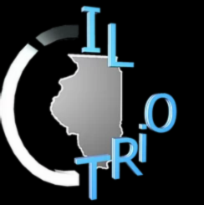 ILLINOIS TRIO
2023 Scholarship Nomination Form
(This form is to be completed by the nominating TRIO staff member.)The TRIO Program Director or TRIO staff member may complete one referral form per applicant, even if the student is being nominated for multiple scholarships. Students may be considered for multiple scholarships; however, programs are limited to 2 applicants per scholarship.Student Name: Nominator’s Name (TRIO Staff Member): Nominator’s Email: 			Nominator’s Phone: College/University/Community Organization Name:                  Program: TRIO Program Director’s Name: 		Director Email: 
College/Adult Category: 						      Pre-College Category: Board of Directors’ Scholarship ($500)
 Board of Directors’ Textbook Scholarship ($250)
 Past Presidents’ Council Leadership Award ($500) Board of Directors’ Scholarship ($500)
 Board of Directors’ Textbook Scholarship ($250)
 Past Presidents’ Council Leadership Award ($500)Student’s commitment to carrying out the ideals of TRIO: Very Strong	 	 Strong	 Average	 Below Average	 WeakSupporting Statements/Examples:Student’s abilities, potential, and character: Very Strong	 	 Strong	 Average	 Below Average	 WeakSupporting Statements/Examples:Student’s leadership experiences and skills:  Very Strong	 	 Strong	 Average	 Below Average	 WeakSupporting Statements/Examples:Educational, personal, and/or financial barriers the student has experienced or overcome:  Very Strong	 	 Strong	 Average	 Below Average	 WeakSupporting Statements/Examples:TRIO staff members are responsible for submitting the application packet by email to illinois-scholarship@eoa.org as a single, multi-page PDF document for each student by the application deadline of 5:00 pm on Monday, March 20st, 2023. A student may apply/be nominated for multiple scholarships in his/her category (College/Adult or Pre-College) with one single nomination packet. A complete application packet will include:   Illinois TRIO Scholarship Application (student completes)
  Copy of the student’s unofficial transcript
  The student’s essay  Signed photo release form and photo of applicant.
  Illinois TRIO Scholarship Nomination Form from a TRIO staff member (no separate recommendation letter).I affirm the information provided by me and contained within this Illinois TRIO Scholarship Nomination Form is correct and accurate. I understand that any misrepresentation on this form will disqualify the student from consideration for an Illinois TRIO Scholarship. My signature below certifies my voluntary submission of this form.TRIO Program Staff Signature: 	Date: 